奉贤区青少年活动中心第15周活动安排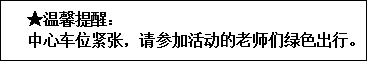 一、请以下学校初中英语教研组长于6月7日至奉贤区青少年活动中心门卫领取2021年上海市青少年科学思创挑战实践活动奉贤区选拔赛参赛证。孟庆楠兹决定关于2021年上海市青少年无线电活动日奉贤区选拔赛的通知。比赛时间：6月4日下午3点比赛地点：汇贤中学比赛裁判：曙光中学 陈凤老师    区活动中心科技部老师兹决定进行2021年上海市青少年清洁能源挑战实践活动市级终评活动的通知。活动时间：6月6日   在网上举行请南桥中学负责老师通知学生6月5号下午3：00连线测试；6月6号按指定时间准时参加线上答辩第八届上海奉贤“言子杯”国际青少年书法大赛投稿登记表附件：第八届上海奉贤“言子杯”国际青少年书法大赛投稿登记表（此表格复印有效）洪庙中学四团中学实验中学崇实中学待问中学青村中学古华中学汇贤中学金水苑中学肖塘中学奉城二中阳光学校南桥中学华亭学校弘文学校青溪中学尚同中学泰日学校育秀学校奉浦学校平安学校肇文学校西渡学校姓名（与身份证一致）性别身份证号书体组别作品名称通讯地址省/市           区             路省/市           区             路省/市           区             路省/市           区             路省/市           区             路手机固定电话固定电话释文（篆书、草书、篆刻及自作诗文作者须附释文，字数较多者，请另附纸）释文（篆书、草书、篆刻及自作诗文作者须附释文，字数较多者，请另附纸）释文（篆书、草书、篆刻及自作诗文作者须附释文，字数较多者，请另附纸）释文（篆书、草书、篆刻及自作诗文作者须附释文，字数较多者，请另附纸）释文（篆书、草书、篆刻及自作诗文作者须附释文，字数较多者，请另附纸）释文（篆书、草书、篆刻及自作诗文作者须附释文，字数较多者，请另附纸）身份证或上海市居住证、退稿费汇款单复印件粘贴处身份证或上海市居住证、退稿费汇款单复印件粘贴处身份证或上海市居住证、退稿费汇款单复印件粘贴处身份证或上海市居住证、退稿费汇款单复印件粘贴处身份证或上海市居住证、退稿费汇款单复印件粘贴处身份证或上海市居住证、退稿费汇款单复印件粘贴处